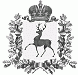 АДМИНИСТРАЦИЯ ЧЕРНОМУЖСКОГО СЕЛЬСОВЕТА ШАРАНГСКОГО МУНИЦИПАЛЬНОГО РАЙОНАНИЖЕГОРОДСКОЙ ОБЛАСТИПОСТАНОВЛЕНИЕот 09.01.2017 г.                                                                                   №01Об изменении адресов нежилых помещенийНа основании постановления администрации Черномужского сельсовета Шарангского муниципального района  от  02.02.2015 г.  № 03  «Об утверждении правил присвоения, изменения и аннулирования адресов на территории Черномужского сельсовета», администрация Черномужского сельсовета Шарангского муниципального района постановляет:Внести изменения в адреса нежилых помещений: - нежилое помещение площадью 101,5 кв. м., кадастровый (условный) номер 52:10:0120012:168 -  «д. Туманка, ул. Молодежная, д. 1, пом.3» изменить на «д. Туманка, ул. Молодежная, д. 1,кв. 3 »;- нежилое помещение площадью 64 кв. м., кадастровый (условный) номер 52:10:0120012:166 -  «д. Туманка, ул. Молодежная, д. 1, пом.4» изменить на «д. Туманка, ул. Молодежная, д. 1,кв. 4 »;- нежилое помещение площадью 96,5 кв. м., кадастровый (условный) номер 52:10:0120012:167 -  «д. Туманка, ул. Молодежная, д. 1, пом.5» изменить на «д. Туманка, ул. Молодежная, д. 1,кв. 5 ».Глава администрации                                         И.В. Алтаева